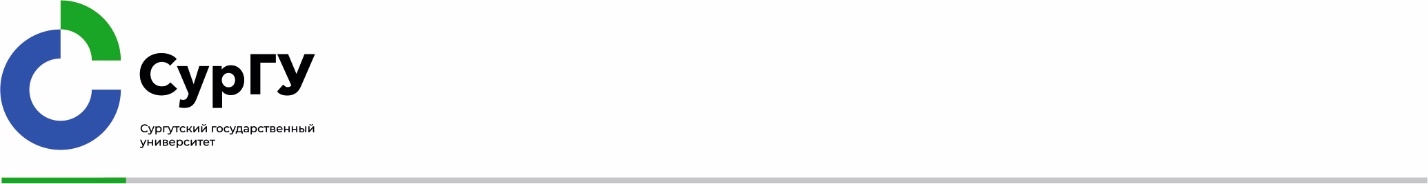 Бюджетное учреждение высшего образования Ханты-Мансийского автономного округа - Югры«Сургутский государственный университет»заседания Ученого советаПрисутствовали на заседании: членов утвержденного состава Ученого совета и приглашенных лиц.Председатель Ученого совета:Ученый секретарь:Повестка дня: (указывается только тот пункт повестки, по которому делается выписка)Слушали: Решили: Результаты голосования: «За» –...; «Против» – ... ; «Воздержавшихся» – ....ВЫПИСКА ИЗ ПРОТОКОЛА№ от 20г.изПредседатель Ученого совета,должность                       И. О. ФамилияУченый секретарь Ученого совета                                                               И. О. Фамилия